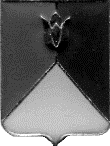 РОССИЙСКАЯ ФЕДЕРАЦИЯАДМИНИСТРАЦИЯ КУНАШАКСКОГО МУНИЦИПАЛЬНОГО РАЙОНА ЧЕЛЯБИНСКОЙ ОБЛАСТИП О С Т А Н О В Л Е Н И Е«11» января 2017г.  № 13	На основании пункта 4 статьи 15 Федерального закона от 6 октября . № 131-ФЗ «Об общих принципах организации местного самоуправления в Российской Федерации», Уставом Кунашакского муниципального района, Положением Управления культуры, спорта, молодежной политики и информации администрации Кунашакского муниципального района, Уставом муниципального казенного учреждения культуры «Централизованная клубная система» муниципального образования «Буринское сельское поселение».ПОСТАНОВЛЯЮ:Внести и утвердить изменения №1 в Устав муниципального казенного учреждения культуры «Централизованная клубная система» муниципального образования Саринское сельское поселение (далее ЦКС), согласно приложению.Руководителю ЦКС (Асылгареева А.Б.) провести организационные мероприятия по государственной регистрации изменений, вносимых в Устав ЦКС.Начальнику аналитического отдела и информационных технологий (Ватутин В.Р.) опубликовать настоящее постановление в средствах массовой информации и на официальном сайте Кунашакского муниципального района в сети «Интернет».Контроль за исполнением настоящего постановления возложить на заместителя Главы района по социальным вопросам Г.Г. Янтурину.Глава района                                                                                        С.Н. Аминов  Приложение 1к постановлению от «_____»______________г. №______Изменения №1 вносимые в Устав муниципального казенного учреждения культуры «Централизованная клубная система» муниципального образования Сариинское сельское поселение	Пункт 1.7. Устава муниципального казенного учреждения «Централизованная клубная система» муниципального образования Саринское сельское поселение (далее ЦКС) читать в следующей редакции:Учредителем ЦКС является Кунашакский муниципальный район. Функции и полномочия Учредителя Учреждения осуществляет Управление культуры, спорта, молодежной политики и информации администрации Кунашакского района. О внесении изменений в Устав муниципального казенного учреждения культуры «Централизованная клубная система» муниципального образования «Буринское сельское поселение» 